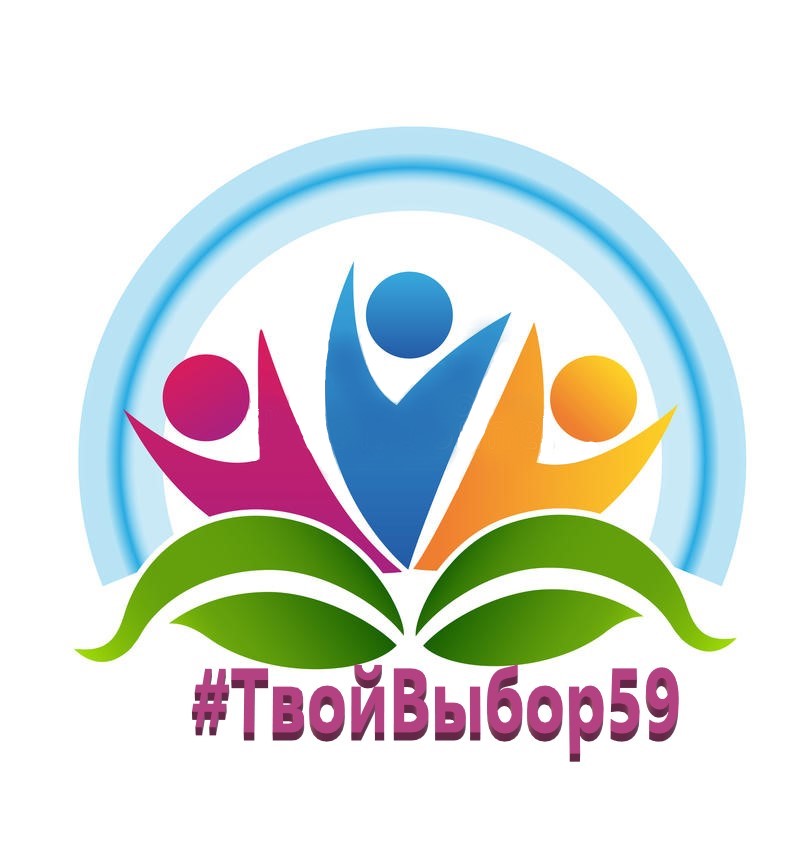 В ПРИКАМЬЕ СТАРТОВАЛ МЕСЯЧНИК АНТИНАРКОТИЧЕСКОЙ НАПРАВЛЕННОСТИ И ПОПУЛЯРИЗАЦИИ ЗДОРОВОГО ОБРАЗА ЖИЗНИ«ТВОЙ ВЫБОР»Министерством территориальной безопасности Пермского края в рамках Месячника организована Интернет-акция #ТвойВыбор59. Предлагаем вам и вашим семьям принять участие в акции. Для участия в акции необходимо:1. Вступить в сообщество в социальной сети «Вконтакте» https://vk.com/yourchoise592. Активно участвовать в конкурсах, опросах и обсуждениях материалов, размещенных в сообществе.3. Участниками акции в период с 15 июня 2020 по 26 июня 2020 предлагается разместить на личной страничке (подпись материала #ТвойВыбор59 обязательна) и стене сообщества или отправить сообщением:3.1 фото, демонстрирующее негативное отношение к курению, алкоголю и поощряющее трезвый образ жизни;3.2 фото и видео материалы, демонстрирующие физические способности, либо иные достижения в спорте, в науке, общественной и личной жизни, возможные благодаря отказу от вредных привычек.